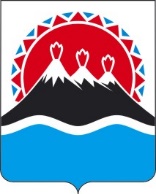 РЕГИОНАЛЬНАЯ СЛУЖБА ПО ТАРИФАМ И ЦЕНАМ КАМЧАТСКОГО КРАЯПОСТАНОВЛЕНИЕ                   г. Петропавловск-КамчатскийВ соответствии с Федеральным законом от 07.12.2011 № 416-ФЗ «О водоснабжении и водоотведении», постановлением Правительства Российской Федерации от 13.05.2013 № 406 «О государственном регулировании тарифов в сфере водоснабжения и водоотведения», приказом ФСТ России от 27.12.2013 
№ 1746-э «Об утверждении Методических указаний по расчету регулируемых тарифов в сфере водоснабжения и водоотведения», постановлением Правительства Камчатского края от 19.12.2008 № 424-П «Об утверждении Положения о Региональной службе по тарифам и ценам Камчатского края», протоколом Правления Региональной службы по тарифам и ценам Камчатского края от ХХ.11.2022 № ХХПОСТАНОВЛЯЮ:1. Внести в приложения 5, 6 к постановлению Региональной службы по тарифам и ценам Камчатского края от 08.12.2021 № 238 «Об утверждении тарифов на питьевую воду (питьевое водоснабжение) и водоотведение МБУ ЖКХ «Надежда» потребителям Озерновского городского поселения Усть-Большерецкого муниципального района на 2022-2024 годы» изменения, изложив их в редакции согласно приложениям 1, 2 к настоящему постановлению.2. Настоящее постановление вступает в силу со дня его официального опубликования и распространяется на правоотношения, возникшие с 1 декабря 2022 года.Приложение к постановлению Региональной службы по тарифам и ценам Камчатского краяот ХХ.11.2022 № ХХ«Приложение 5к постановлению Региональной службы по тарифам и ценам Камчатского края от 08.12.2021 № 238Тарифы на питьевую воду (питьевое водоснабжение) МБУ ЖКХ «Надежда» потребителям Озерновского городского поселения Усть-Большерецкого муниципального районаЭкономически обоснованные тарифы для потребителей (МБУ ЖКХ «Надежда» не является плательщиком НДС)Льготные тарифы для населения и исполнителей коммунальных услуг для населения (МБУ ЖКХ «Надежда» не является плательщиком НДС)»Приложение 2к постановлению Региональной службы по тарифам и ценам Камчатского краяот ХХ.11.2022 № ХХ«Приложение 6к постановлению Региональной службы по тарифам и ценам Камчатского края от 08.12.2021 № 238Тарифы на водоотведение МБУ ЖКХ «Надежда» потребителям Озерновского городского поселения Усть-Большерецкого муниципального района1. Экономически обоснованные тарифы для потребителей (МБУ ЖКХ «Надежда» не является плательщиком НДС)2. Льготные тарифы для населения и исполнителей коммунальных услуг для населения (МБУ ЖКХ «Надежда» не является плательщиком НДС)»[Дата регистрации]№[Номер документа]О внесении изменений в постановление Региональной службы по тарифам и ценам Камчатского края от 08.12.2021 № 238 «Об утверждении тарифов на питьевую воду (питьевое водоснабжение) и водоотведение МБУ ЖКХ «Надежда» потребителям Озерновского городского поселения Усть-Большерецкого муниципального района на 2022-2024 годы»Временно исполняющий обязанности руководителя [горизонтальный штамп подписи 1]В.А. Губинский№ п/пГод (период) Тарифы на питьевую воду (питьевое водоснабжение), руб./куб.м1.01.01.2022-30.06.202295,391.01.07.2022-31.12.2022100,202.01.01.2023-30.06.2023100,202.01.07.2023-31.12.2023103,813.01.01.2024-30.06.2024103,813.01.07.2024-31.12.2024108,15№ п/пГод (период) Тарифы на питьевую воду (питьевое водоснабжение), руб./куб.м1.01.01.2022-30.06.202260,001.01.07.2022-31.12.202260,002.01.01.2023-30.06.20232.01.07.2023-31.12.2023№ п/пГод (период) Тарифы на водоотведение, руб./куб.м1.01.01.2022-30.06.202292,121.01.07.2022-31.12.202292,642.01.01.2023-30.06.202392,642.01.07.2023-31.12.202397,953.01.01.2024-30.06.202497,953.01.07.2024-31.12.202498,34№ п/пГод (период) Тарифы на водоотведение, руб./куб.м1.01.01.2022-30.06.202267,001.01.07.2022-31.12.202267,002.01.01.2023-30.06.202367,002.01.07.2023-31.12.202367,00